ЛУЦЬКА РАЙОННА  РАДА  ВОЛИНСЬКОЇ  ОБЛАСТІРІШЕННЯПро затвердження районної Програми про співпрацю Луцької районної ради із закладами освіти Луцького району на 2021-2024 рокиВідповідно до статті 43 Закону України «Про місцеве самоврядування в Україні», рекомендацій постійних  комісій з питань освіти, інформаційного простору, культури та мови, національного і духовного розвитку, соціального захисту населення, охорони здоров’я,  сім’ї, молоді, спорту та туризму, міжнародного співробітництва, зовнішньо-економічних зв’язків, від 02.06.2021 № 6/8, з питань бюджету, фінансів та цінової політики від 03.06.2021 № 10/6  «Про проєкт рішення “Про затвердження районної Програми про співпрацю Луцької районної ради із закладами освіти Луцького району на 2021-2024 роки», районна рада вирішила: Затвердити районну Програми про співпрацю Луцької районної ради із закладами освіти Луцького району на 2021-2024 роки (додається).Контроль за виконанням цього рішення покласти на постійну комісію районної ради з питань освіти, інформаційного простору, культури та мови, національного і духовного розвитку, соціального захисту населення, охорони здоров’я,  сім’ї, молоді, спорту та туризму, міжнародного співробітництва, зовнішньо-економічних зв’язків.Голова районної ради						Олександр ОМЕЛЬЧУККовальчук 247077Білик 247077Дата оприлюднення 16.06.202110.06.2021Луцьк№ 6/6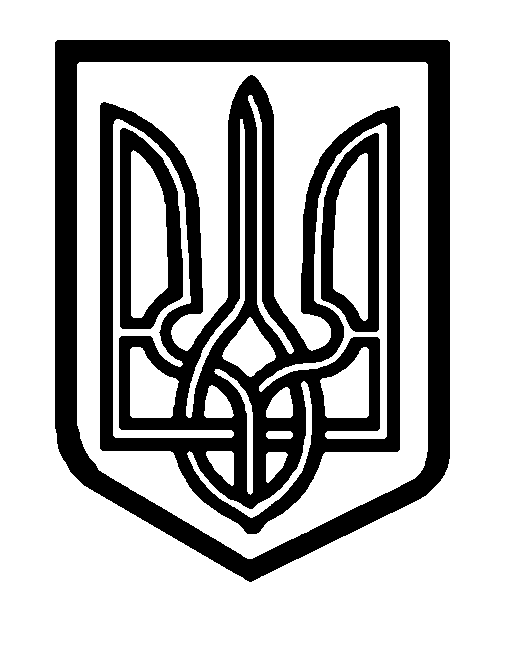 